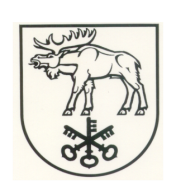 	                                    projektasLAZDIJŲ RAJONO SAVIVALDYBĖS TARYBASPRENDIMASDĖL PRITARIMO VIEŠAJAI ĮSTAIGAI LAZDIJŲ SPORTO CENTRUI DALYVAUTI PROJEKTE „LIETUVOS IR NORVEGIJOS SPORTO ŠVIETIMO SRITYJE VEIKIANČIŲ INSTITUCIJŲ BENDRADARBIAVIMAS IR GEBĖJIMŲ STIPRINIMAS“2015 m. lapkričio 27 d. Nr. 34-241Lazdijai	Vadovaudamasi Lietuvos Respublikos vietos savivaldos įstatymo 16 straipsnio 4 dalimi, Lazdijų rajono savivaldybės 2011–2020 metų strateginio plėtros plano, patvirtinto Lazdijų rajono savivaldybės tarybos 2011 m. birželio 29 d. sprendimu Nr. 5TS-61 „Dėl Lazdijų rajono savivaldybės strateginio plėtros plano patvirtinimo“, III prioriteto „Žmogiškųjų išteklių ir socialinė plėtra“ 1 tikslu „Užtikrinti kokybišką ir efektyvią švietimo sistemą“ bei 6 tikslu „Užtikrinti laisvalaikio praleidimo formų įvairovę“, Europos ekonominės erdvės ir Norvegijos finansinių mechanizmų programos NOR-LT10 „Gebėjimų stiprinimas ir institucinis valstybės, paramos gavėjo ir Norvegijos viešųjų institucijų, vietos ir regioninės valdžios bendradarbiavimas“ nuostatomis ir Gairių pareiškėjams gauti paramą pagal 2009–2014 m. Norvegijos finansinio mechanizmo programą LT10 „Gebėjimų stiprinimas ir institucinis valstybės, paramos gavėjos, ir Norvegijos viešųjų institucijų, vietos ir regioninės valdžios bendradarbiavimas“, patvirtintų Lietuvos Respublikos vidaus reikalų ministro 2015 m. sausio 23 d. įsakymu Nr. 1V-40 „Dėl Gairių pareiškėjams gauti paramą pagal 2009–2014 m. Norvegijos finansinio mechanizmo programą LT10 „Gebėjimų stiprinimas ir institucinis valstybės, paramos gavėjos, ir Norvegijos viešųjų institucijų, vietos ir regioninės valdžios bendradarbiavimas“ patvirtinimo“, 3.4 papunkčiu, 19, 32, 34, 35 punktais ir 2 priedo 2.14 papunkčiu, Lazdijų rajono savivaldybės taryba nusprendžia:1. Pritarti, kad viešoji įstaiga Lazdijų sporto centras dalyvautų projekte „Lietuvos ir Norvegijos sporto švietimo srityje veikiančių institucijų bendradarbiavimas ir gebėjimų stiprinimas“ (toliau – projektas) partnerio teisėmis.2. Įpareigoti viešosios įstaigos Lazdijų sporto centro direktorių Darių Liaukevičių pasirašyti projekto jungtinės veiklos sutartį.3. Įpareigoti Lazdijų rajono savivaldybės administraciją planuojant 2016 metų Lazdijų rajono savivaldybės biudžeto lėšas numatyti iki 1465,00 Eur (vieno tūkstančio keturių šimtų šešiasdešimt penkių eurų) finansavimą projektui „Lietuvos ir Norvegijos sporto švietimo srityje veikiančių institucijų bendradarbiavimas ir gebėjimų stiprinimas“ įgyvendinti. 4. Nustatyti, kad šis sprendimas gali būti skundžiamas Lietuvos Respublikos administracinių bylų teisenos įstatymo nustatyta tvarka ir terminais.Savivaldybės meras						Parengė Auksė Stirbienė2015-11-24LAZDIJŲ RAJONO SAVIVALDYBĖS TARYBOS SPRENDIMO„DĖL PRITARIMO VIEŠAJAI ĮSTAIGAI LAZDIJŲ SPORTO CENTRUI DALYVAUTI PROJEKTE „LIETUVOS IR NORVEGIJOS SPORTO ŠVIETIMO SRITYJE VEIKIANČIŲ INSTITUCIJŲ BENDRADARBIAVIMAS IR GEBĖJIMŲ STIPRINIMAS“ AIŠKINAMASIS RAŠTAS2015 m. lapkričio 24 d.Lazdijų rajono savivaldybės tarybos sprendimo projektas „Dėl pritarimo viešajai įstaigai Lazdijų sporto centrui dalyvauti projekte „Lietuvos ir Norvegijos sporto švietimo srityje veikiančių institucijų bendradarbiavimas ir gebėjimų stiprinimas“ parengtas vadovaujantis Lietuvos Respublikos vietos savivaldos įstatymo 16 straipsnio 4 dalimi, Lazdijų rajono savivaldybės 2011–2020 metų strateginio plėtros plano, patvirtinto Lazdijų rajono savivaldybės tarybos 2011 m. birželio 29 d. sprendimu Nr. 5TS-61 „Dėl Lazdijų rajono savivaldybės strateginio plėtros plano patvirtinimo“, III prioriteto „Žmogiškųjų išteklių ir socialinė plėtra“ 1 tikslu „Užtikrinti kokybišką ir efektyvią švietimo sistemą“ bei 6 tikslu „Užtikrinti laisvalaikio praleidimo formų įvairovę“, 2009–2014 m. Lietuvos Respublikos, Europos ekonominės erdvės ir Norvegijos finansinių mechanizmų programos NOR-LT10 „Gebėjimų stiprinimas ir institucinis valstybės, paramos gavėjo ir Norvegijos viešųjų institucijų, vietos ir regioninės valdžios bendradarbiavimas“ nuostatomis ir Gairių pareiškėjams gauti paramą pagal 2009–2014 m. Norvegijos finansinio mechanizmo programą LT10 „Gebėjimų stiprinimas ir institucinis valstybės, paramos gavėjos, ir Norvegijos viešųjų institucijų, vietos ir regioninės valdžios bendradarbiavimas“, patvirtintų Lietuvos Respublikos vidaus reikalų ministro 2015 m. sausio 23 d. įsakymu Nr. 1V-40, 3.4, 19, 32, 34, 35 punktais ir 2 priedo 2.14 papunkčiu.Sprendimo projekto tikslas – pritarti viešosios įstaigos Lazdijų sporto centro dalyvavimui partnerio teisėmis Lietuvos sporto universiteto projekte „Lietuvos ir Norvegijos sporto švietimo srityje veikiančių institucijų bendradarbiavimas ir gebėjimų stiprinimas“, parengtam pagal 2009–2014 m. Norvegijos finansinio mechanizmo programą LT10 „Gebėjimų stiprinimas ir institucinis valstybės, paramos gavėjos, ir Norvegijos viešųjų institucijų, vietos ir regioninės valdžios bendradarbiavimas“ ir numatyti 2016 m. rajono savivaldybės biudžete 1465 eurus, kaip partnerio bendrojo finansavimo indėlį, t. y. ne mažiau kaip 15 proc. tinkamų finansuoti išlaidų ir visoms netinkamoms, tačiau būtinoms projekto veiklų užbaigimui, išlaidoms padengti.Projekto pareiškėjas – Lietuvos sporto universitetas. Projekte dalyvauja 18 partnerių – Lietuvos savivaldybių sporto centrai, užsienio partneris - Norvegijos sporto mokslų mokykla. Projekto metu Lietuvos regionų įstaigos, vykdančios vietos regionų politiką sporto srityje, perims iš Norvegijos institucijų gerąją patirtį ir žinias. Kiekvienam partneriui tenkanti prisidedamų projekto lėšų dalis yra 1465 eurai. Projekto trukmė – 7 mėnesiai (projekto pabaiga 2016-04-11).Pagrindinės projekto veiklos: 6 dienų stažuotė Norvegijoje (po du asmenis iš kiekvieno partnerių.) Teoriniai užsiėmimai Norvegijos universitete, kurių metu buvo rengiamos rekomendacijos, kaip studijų ar kursų programa, kuri bus pritaikoma Lietuvos sporto universitete ir Lietuvos regionų sporto organizacijose. Vyks mokymai Lietuvos sporto universitete (LSU), kurių metu lektoriai iš Norvegijos universiteto su LSU pasidalins savo žiniomis ir patirtimi su Lietuvos įstaigų specialistais (6 ak. val., 37 asmenys). Taip pat vyks mokomų renginių organizavimas Lietuvos regionuose. Bus surengta 18 vizitų pas partnerius (mokymų trukmė – po 7 ak. val.). Mokymų metu bus naudojamas atsivežtas sporto įrangos komplektas. Mokymuose dalyvaus Lazdijų rajono savivaldybės bendruomenių, mokyklų, nevyriausybinių organizacijų bei vietos įstaigų atstovai, kurie dirba sporto ir sveikatingumo srityje. Mokymų metu bus apžvelgiamos fizinių veiklų rūšys, kurios yra naudojamos bendruomenių fiziniam aktyvumui kelti, pradedant popamokiniais lauko užsiėmimais vaikams ir baigiant senjorų fizinėmis veiklomis Trečiojo amžiaus universitete. Bus nagrinėjamas integralus požiūris į fizines veiklas, jų parinkimą, atsižvelgiant į vietą, metų laiką, infrastruktūrą, lankytojų gebėjimus ir pan. Kartu su norvegų partneriu bus kuriama bendra studijų programa, skirta sveikatinimo ir rekreacinės fizinės veiklos plėtrai. Sukurtas mokymų ir veiklos programas partneriai įsidiegs savo sporto centre.Laukiami rezultatai – patvirtinus Lazdijų rajono savivaldybės tarybos sprendimą, viešajai įstaigai Lazdijų sporto centrui bus sudarytos galimybės dalyvauti tarptautiniame projekte ir dar labiau pagilinti administracinius, organizacinius gebėjimus.Parengtas sprendimo projektas neprieštarauja galiojantiems teisės aktams.Priėmus sprendimo projektą, neigiamų pasekmių nenumatoma. Dėl sprendimo projekto pastabų ir pasiūlymų negauta.Sprendimo projektą parengė Lazdijų rajono savivaldybės administracijos Švietimo, kultūros ir sporto skyriaus vyr. specialistė Auksė Stirbienė.Vyr. specialistė	Auksė Stirbienė